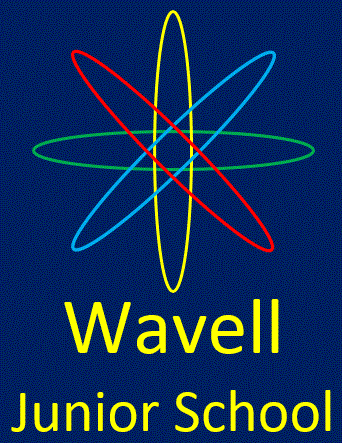 Wavell Community Schools’ Federation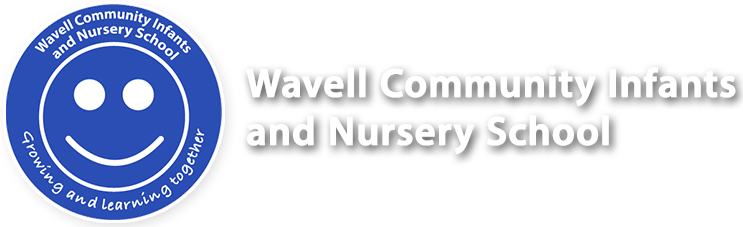 Executive Headteacher: Mrs Gillian CrouchClass Teacher (MPS)Person Specification (2022-2023)Essential requirementsDesirable requirementsQualificationsGood Honours Degree Qualified teacher statusMaster’s degree, NPQML, NPQSL. Written applicationA well-constructed application showing clear thinking about primary education and ideas to meet the requirements of the post.Experience and SkillsRecent success in teaching in Key Stage 2.Excellent interpersonal, communication and organisational skills. An understanding of the role as described with the potential to be successful in the role. Ability to lead and support other staff within the school which impacts positively on standards and achievements. Proven success in raising standards. High expectations and standards of achievement and behaviour. Good knowledge of the current National Curriculum. Thorough understanding of safeguarding children.Ability to use ICT to develop children’s learning. Success in teaching across the whole primary range. Experience of leading staff development/training. Detailed knowledge of Health and Safety requirements in schools.Experience in monitoring and evaluating curriculum delivery. School EthosA belief in pupil centred, active learning with an ability to engage, challenge and have high expectations of children. Ability and willingness to work collaboratively and supportively within the school team.Make positive contributions to staff meetings and INSET sessions. Enthusiasm for leading after-school clubs. RelationshipsAn ability to provide a caring, cooperative atmosphere for children and to create a challenging, disciplined and effective learning environment. An understanding of the need for confidentiality. An ability to relate well to individuals and groups and to make appropriate contact with parents and/or external agencies as necessary.Attitude and TemperamentPositive attitude to teaching and all aspects of school life. Be proactive in areas of responsibility and have an awareness of whole school issues. A commitment to school improvement and to developing own professional skills. A willingness to take on appropriate delegated tasks relevant to the post. Be able to show a committed, professional and loyal attitude to the school, openly modelling its aims and values at all times.Appearance and HealthA proven good attendance record. Smart, professional appearance.